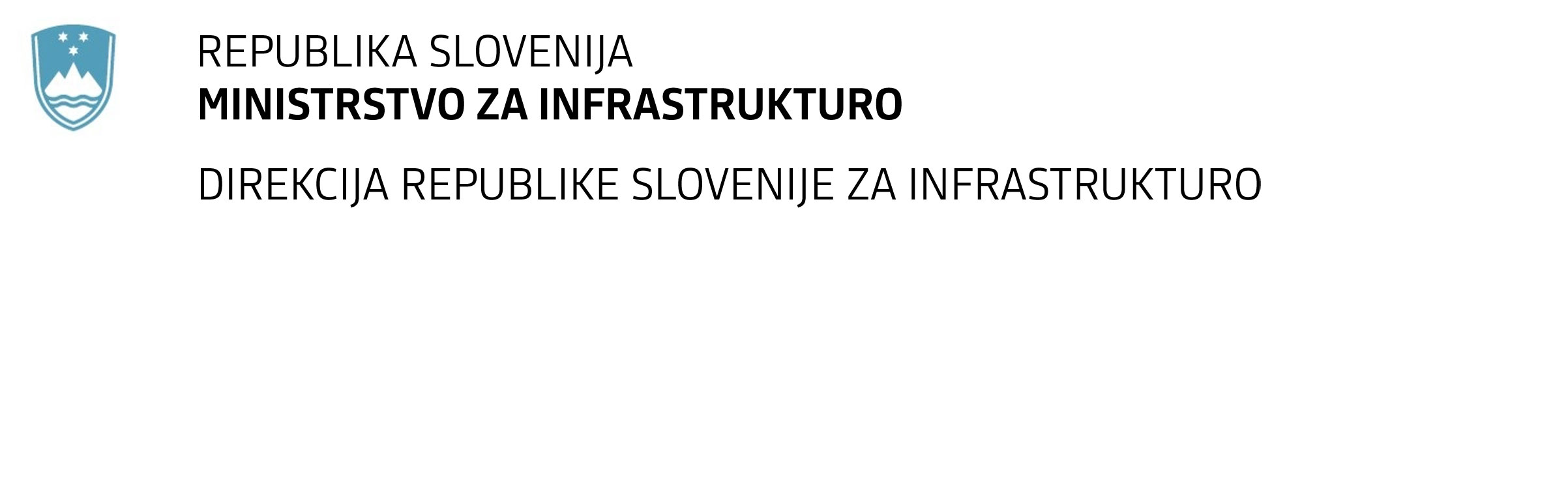 SPREMEMBA RAZPISNE DOKUMENTACIJE za oddajo javnega naročila Obvestilo o spremembi razpisne dokumentacije je objavljeno na "Portalu javnih naročil" in na naročnikovi spletni strani. Obrazložitev sprememb:Spremembe so sestavni del razpisne dokumentacije in jih je potrebno upoštevati pri pripravi ponudbe.Številka:43001-502/2019Datum:7. 4. 2020Nadgradnja glavne železniške proge št. 20 Ljubljana – Jesenice - d.m. na odseku Podnart - Lesce BledSpreminja se Rok za izvedbo naročila v celotni razpisni dokumentaciji in v 5. čl. vzorca pogodbe tako, da spremenjen glasi:»Izvajalec se obvezuje pogodbeno prevzete obveznosti dokončati v rokih kot sledi:izdelava in predaja tehnološkega elaborata vseh del, ki so potrebna za usposobitev proge za vožnje vlakov z voznoredno hitrostjo v potrditev naročniku v roku 28 dni po prejemu sklenjene pogodbe in predaja tehnološkega elaborata za ostala GOI dela najkasneje v roku 90 dni po prejemu sklenjene pogodbe,izvedba del potrebnih za usposobitev proge za vožnje vlakov z voznoredno hitrostjo v roku 7 mesecev od uvedbe v delo. Dela morajo biti zaključena najkasneje en teden pred zaključkom popolne zapore za potrebe projekta »Varnostno – tehnična nadgradnja železniškega predora Karavanke«. Kot dokončanje teh del šteje vpis vodje nadzora v gradbeni dnevnik, da so vsa dela opravljena skladno s tehničnimi zahtevami, da so odpravljene vse pomanjkljivosti za zagotovitev vožnje vlakov z voznoredno hitrostjo.izvedba vseh GOI del v roku 16 mesecev od uvedbe v delo. Kot dokončanje GOI del šteje vpis vodje nadzora v gradbeni dnevnik, da so vsa dela opravljena skladno s tehničnimi zahtevami.V roku 20 mesecev od uvedbe v delo mora izvajalec pridobiti potrdilo o izvedbi del.«Uvedba v delo bo izvedena predvidoma dva meseca pred datumom pričetka popolne zapore za potrebe projekta »Varnostno – tehnična nadgradnja železniškega predora Karavanke«.Naročnik je na svoji internetni strani objavil popravljen Ponudbeni predračun.